متوسطة العقيد بوقرة   									الثلاثاء 16 جانفي 2018المستوى : ثانية متوسط 								الاسم واللقب : ................................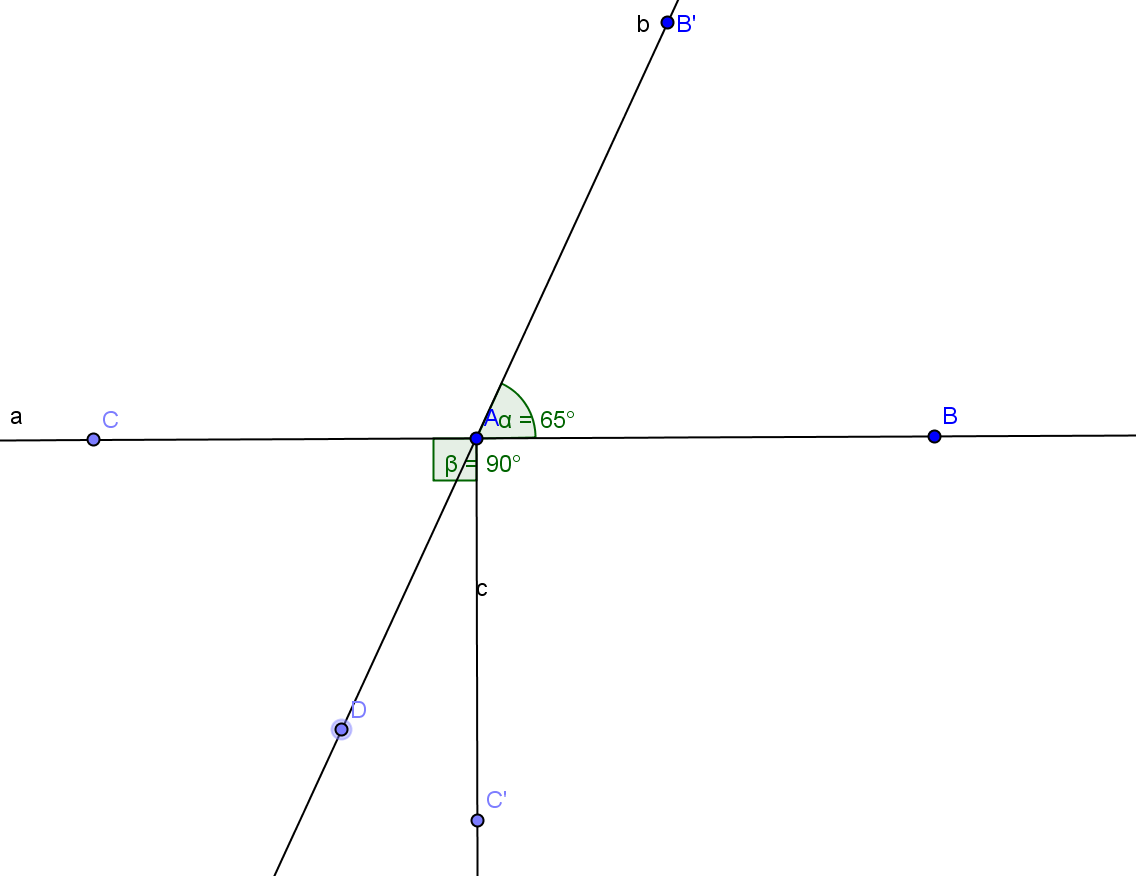 Belhocine : https://prof27math.weebly.com/التمرين الأول:1.على مستقيم مدرج مبدؤه  ووحدة طوله  علم النقط   ؛    ؛    ؛   .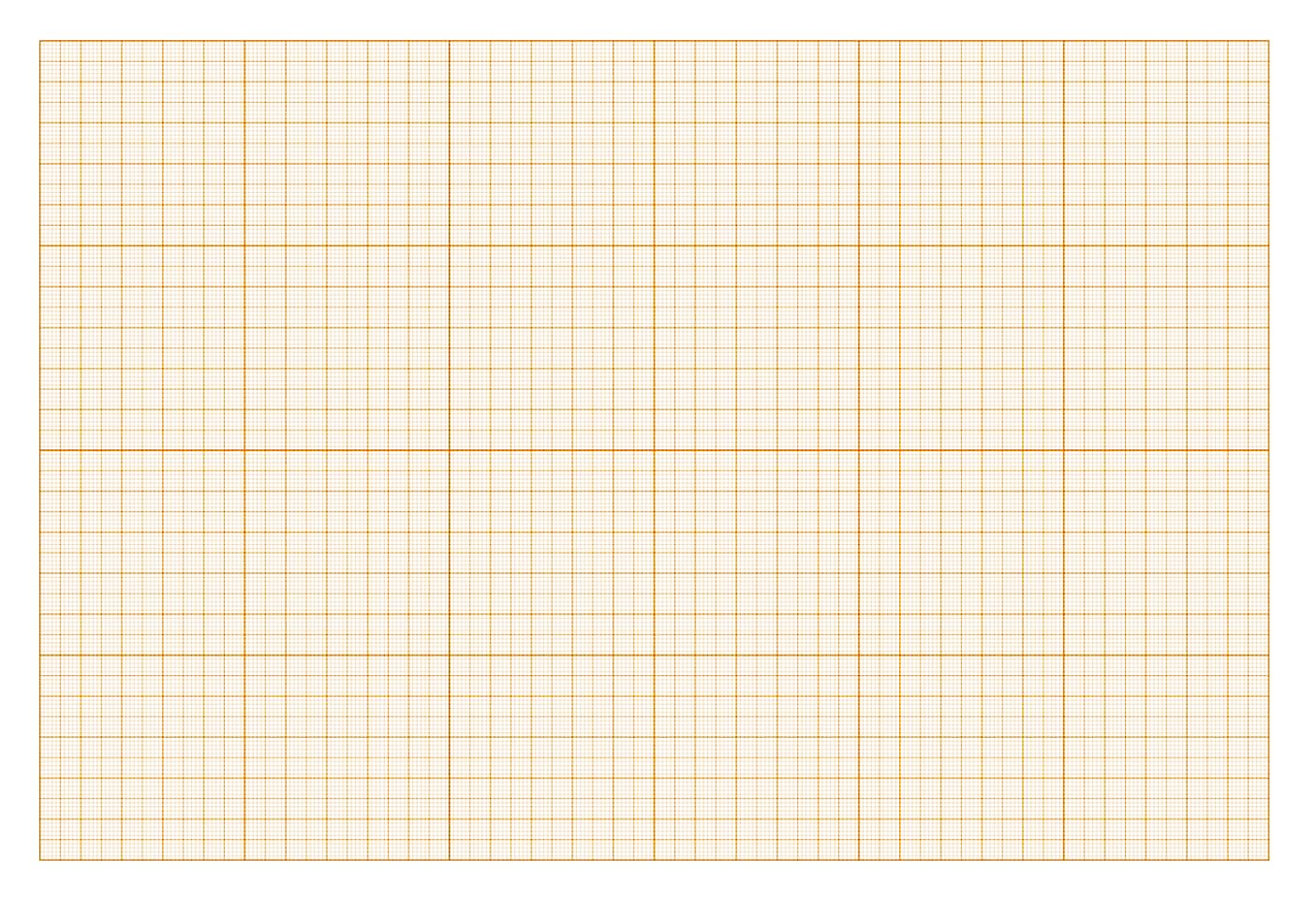 أكمل ما يلي : النقطتان اللتان فاصلتاهما عددان نسبيان متعاكسان هما : ........ و ......... 2.اُحسب المجاميع مايلي : 3.اُحسب بتمعن الفروق التالية : .......................................................................................................................................................................................................................................................................................................................................................................................................................................................................................................................................التمرين الثاني : 1.تمعن جيدا في الشكل أدناه ثم أكمل الفراغات بما يناسب الزاويتان  و  زاويتان.............................إدن………   ومنه………°   الزاويتان  و .......... زاويتان متتامتان إدن  أي ومنه  وبالتالي الزاويتان  و  زاويتان ..............و............إدن أي ومنه وبالتالي 2. لاحظ الشكل وأكمل ما يأتي: الزاويتان  و  زاويتان .......................الزاويتان ............ و  زاويتان متبادلتان خارجيا.الزاويتان  و ............ متبادلتان داخليا.